БИЗНЕС-ПЛАНсоздания  Предприятия по производствуизвестнякового щебня производительностью 112,5 м3/часв Ленинском районе Тульской областиСОДЕРЖАНИЕ.РЕЗЮМЕ.  .  .  .  .  .  .  .  .  .  .  .  .  .  .  .  .  .  .  .  .  .  .  .  .  .  .  .  .  .  .  .  .  .  .  .  .  .  .  .  .  .  .  .  .  .  .  .  .  4 Часть Ι. ОБЗОР РЫНКА.  .  .  .  .  .  .  .  .  .  .  .  .  .  .  .  .  .  .  .  .  .  .  .  .  .  .  .  .  .  .  .  .  .  .  .  .  .  .  .  5      ОБЩАЯ  ИНФОРМАЦИЯ  О  ПРОДУКЦИИ.  .  .  .  .  .  .  .  .  .  .  .  .  .  .  .  .  .  .  .  .  .  .  .  .  .  . 5              Характеристика продукции.  .  .  .  .  .  .  .  .  .  .  .  .  .  .  .  .  .  .  .  .  .  .  .  .  .  .  .  .  .  . 5      КОЛИЧЕСТВЕННЫЕ ДАННЫЕ.  .  .  .  .  .  .  .  .  .  .  .  .  .  .  .  .  .  .  .  .  .  .  .  .  .  .  .  .  .  .  .  .  .  5              Тенденции и динамика производства.  .  .  .  .  .  .  .  .  .  .  .  .  .  .  .  .  .  .  .  .  .  .  .  .  .  .  5              Тенденции и динамика объема рынка. .  .  .  .  .  .  .  .  .  .  .  .  .  .  .  .  .  .  .  .  .  .  .  .  .  .   7      ОПИСАНИЕ ПОТРЕБИТЕЛЕЙ.  .  .  .  .  .  .  .  .  .  .  .  .  .  .  .  .  .  .  .  .  .  .  .  .  .  .  .  .  .  .  .  .  .  .10      ОПИСАНИЕ ОСНОВНЫХ УЧАСТНИКОВ  РЕГИОНА.  .  .  .  .  .  .  .  .  .  .  .  .  .  .  .  .  .  .  .  . 11Часть II. ОРГАНИЗАЦИОННЫЙ ПЛАН.  .  .  .  .  .  .  .  .  .  .  .  .  .  .  .  .  .  .  .  .  .  .  .  .  .  .  .  .  . 12      ОБЩЕЕ ОПИСАНИЕ ПРОЕКТА.  .  .  .  .  .  .  .  .  .  .  .  .  .  .  .  .  .  .  .  .  .  .  .  .  .  .  .  .  .  .  .  .  . 12               Месторождение. .  .  .  .  .  .  .  .  .  .  .  .  .  .  .  .  .  .  .  .  .  .  .  .  .  .  .  .  .  .  .  .  .  .  .  .  .  .  . 12             Расположение.  .  .  .  .  .  .  .  .  .  .  .  .  .  .  .  .  .  .  .  .  .  .  .  .  .  .  .  .  .  .  .  .  .  .  .  .  . 13             Геологическое строение месторождения. .  .  .  .  .  .  .  .  .  .  .  .  .  .  .  .  .  .  .  .  .  . 14             Основные технико-экономические показатели проекта. .  .  .  .  .  .  .  .  .  .  .  .  .  . 16      ГРАФИК РЕАЛИЗАЦИИ ПРОЕКТА.  .  .  .  .  .  .  .  .  .  .  .  .  .  .  .  .  .  .  .  .  .  .  .  .  .  .  .  .   16                 Инвестиционная фаза.  .  .  .  .  .  .  .  .  .  .  .  .  .  .  .  .  .  .  .  .  .  .  .  .  .  .  .  .  .  .  .  .   16      ОРГАНИЗАЦИОННАЯ СТРУКТУРА И УПРАВЛЕНИЕ.  .  .  .  .  .  .  .  .  .  .  .  .  .  .  .  .  .  .  17Часть III. ПРОИЗВОДСТВЕННЫЙ ПЛАН ПРОЕКТА.   .  .  .  .  .  .  .  .  .  .  .  .  .  .  .  .  .  .  .  18      ОПИСАНИЕ КОМПЛЕКСА.  .  .  .  .  .  .  .  .  .  .  .  .  .  .  .  .  .  .  .  .  .  .  .  .  .  .  .  .  .  .  .  .  . 18              Вскрыша.  .  .  .  .  .  .  .  .  .  .  .  .  .  .  .  .  .  .  .  .  .  .  .  .  .  .  .  .  .  .  .  .  .  .  .  .  .  .  .  .  18             Фабрика.   .  .  .  .  .  .  .  .  .  .  .  .  .  .  .  .  .  .  .  .  .  .  .  .  .  .  .  .  .  .  .  .  .  .  .  .  .  .  .  .  18Часть IV. ФИНАНСОВЫЙ ПЛАН.   .  .  .  .  .  .  .  .  .  .  .  .  .  .  .  .  .  .  .  .  .  .  .  .  .  .  .  .  .  .  20      ОСНОВНЫЕ ДОПУЩЕНИЯ ПОСТРОЕНИЯ ФИНАНСОВО-ЭКОНОМИЧЕСКОЙ МОДЕЛИ.      ИНВЕСТИЦИОННЫЙ ПЛАН.  .  .  .  .  .  .  .  .  .  .  .  .  .  .  .  .  .  .  .  .  .  .  .  .  .  .  .  .  .  .  .  . 20             Структура инвестиций. .  .  .  .  .  .  .  .  .  .  .  .  .  .  .  .  .  .  .  .  .  .  .  .  .  .  .  .  .  .  .  .  20             Капитальные расходы.  .  .  .  .  .  .  .  .  .  .  .  .  .  .  .  .  .  .  .  .  .  .  .  .  .  .  .  .  .  .  .  .   21              Организационные расходы.  .  .  .  .  .  .  .  .  .  .  .  .  .  .  .  .  .  .  .  .  .  .  .  .  .  .  .  .  .  .  22      ВЫРУЧКА.  .  .  .  .  .  .  .  .  .  .  .  .  .  .  .  .  .  .  .  .  .  .  .  .  .  .  .  .  .  .  .  .  .  .  .  .  .  .  .  .  .  . 22      РАСХОДЫ.  .  .  .  .  .  .  .  .  .  .  .  .  .  .  .  .  .  .  .  .  .  .  .  .  .  .  .  .  .  .  .  .  .  .  .  .  .  .  .  .  .  . 24             Прямые расходы.  .  .  .  .  .  .  .  .  .  .  .  .  .  .  .  .  .  .  .  .  .  .  .  .  .  .  .  .  .  .  .  .  .  .  .  . 24                  Оплата труда.  .  .  .  .  .  .  .  .  .  .  .  .  .  .  .  .  .  .  .  .  .  .  .  .  .  .  .  .  .  .  .  .  .  .   . 24                  Затраты на запасные части и вспомогательные материалы.  .  .  .  .  .  .  .  .    25                  Электропитание.  .  .  .  .  .  .  .  .  .  .  .  .  .  .  .  .  .  .  .  .  .  .  .  .  .  .  .  .  .  .  .  .   .   25                  Затраты на горюче-смазочные материалы основного оборудования.  .  .  .  .   25                                        Амортизационные расходы.  .  .  .  .  .  .  .  .  .  .  .  .  .  .  .  .  .  .  .  .  .  .  .  .  .  .   .   26                  Затраты  на  буровзрывные  работы.  .  .  .  .  .  .  .  .  .  .  .  .  .  .  .  .  .  .  .  .  .  .  27            Косвенные расходы.  .  .  .  .  .  .  .  .  .  .  .  .  .  .  .  .  .  .  .  .  .  .  .  .  .  .  .  .   .  .  .  .  .    27                  Затраты на ГСМ вспомогательного оборудования.  .  .  .  .  .  .  .  .  .  .  .  .  .  .   27                  Налог на добычу полезных ископаемых (НДПИ).  .  .  .  .  .  .  .  .  .  .  .  .  .  .  .  .   28               Прочие расходы.  .  .  .  .  .  .  .  .  .  .  .  .  .  .  .  .  .  .  .  .  .  .  .  .  .  .  .  .  .  .  .  .  .  .  .  28             Общая себестоимость.  .  .  .  .  .  .  .  .  .  .  .  .  .  .  .  .  .  .  .  .  .  .  .  .  .  .  .  .  .  .  .  .  28       ФИНАНСОВЫЙ  ПРОГНОЗ.  .  .  .  .  .  .  .  .  .  .  .  .  .  .  .  .  .  .  .  .  .  .  .  .  .  .  .  .  .  .  .  .   29              Прогнозный баланс.  .  .  .  .  .  .  .  .  .  .  .  .  .  .  .  .  .  .  .  .  .  .  .  .  .  .  .  .  .  .  .  .  .  .  29Часть V.  ФИНАНСОВЫЙ  АНАЛИЗ.  .  .  .  .  .  .  .  .  .  .  .  .  .  .  .  .  .  .  .  .  .  .  .  .  .  .  .  .    29       ИНТЕГРАЛЬНЫЕ   ПОКАЗАТЕЛИ.   .  .  .  .  .  .  .  .  .  .  .  .  .  .  .  .  .  .  .  .  .  .  .  .  .  .  .  .   30              Обоснование ставки дисконтирования.  .  .  .  .  .  .  .  .  .  .  .  .  .  .  .  .  .  .  .  .  .  .  .  30       АНАЛИЗ ЧУВСТВИТЕЛЬНОСТИ ПРОЕКТА.  .  .  .  .  .  .  .  .  .  .  .  .  .  .  .  .  .  .  .  .  .  .  .  32Часть VI.  РИСКИ,  ПРЕИМУЩЕСТВА  ПРОЕКТА.   .  .  .  .  .  .  .  .  .  .  .  .  .  .  .  .  .  .  .  .   34       РИСКИ   И   СПОСОБЫ   ИХ   МИНИМИЗАЦИИ.  .  .  .  .  .  .  .  .  .  .  .  .  .  .  .  .  .  .  .  .  .  34       ПРЕИМУЩЕСТВА  ПРОЕКТА.  .  .  .  .  .  .  .  .  .  .  .  .  .  .  .  .  .  .  .  .  .  .  .  .  .  .  .  .  .  .  . 34ПРИЛОЖЕНИЯ.  .  .  .  .  .  .  .  .  .  .  .  .  .  .  .  .  .  .  .  .  .  .  .  .  .  .  .  .  .  .  .  .  .  .  .  .  .  .  .  .   36План горного отвода.  .  .  .  .  .  .  .  .  .  .  .  .  .  .  .  .  .  .  .  .  .  .  .  .  .  .  .  .  .  .  .  .  .  .  .   .  .  36Справка о наличии полезных ископаемых.  .  .  .  .  .  .  .  .  .  .  .  .  .  .  .  .  .  .  .  .  .  .  .  .  .   37 РЕЗЮМЕ.1. ВВЕДЕНИЕ.Краткая характеристика инвестиционного проекта.Часть Ι.  ОБЗОР РЫНКАОБЩАЯ ИНФОРМАЦИЯ О ПРОДУКЦИИ.Характеристика продукции.Промышленная значимость строительного камня объясняется уже тем, что на производимые из него щебень и бутовый камень приходится более половины суммарного выпуска нерудных строительных материалов в Российской Федерации, а без использования этих базовых материалов промышленное, гражданское, жилищное и транспортное строительство ни в настоящее время, ни в будущем практически невозможно. Одним из самых востребованных материалов в мире является щебень. Это натуральный материал, который появляется после дробления горных и скальных пород, и последующего просеивания полученного материала через различные сита.Основные свойства, характеризующие щебень как материал – это лещадность (характеристика формы зерен),  прочность, морозостойкость,  водонасыщение и т.д. Использование щебня кубовидной формы дает наиболее плотную утрамбовку. Наличие в щебне зёрен пластинчатой и игловатой форм приводит к увеличению межзерновой пустотности в смеси. Это, в свою очередь, приводит к увеличению расхода связующего компонента, а это влечет за собой дополнительные материальные затраты. Кроме того, кубовидные зёрна обладают большей прочностью, чем зёрна пластинчатой и игловатой форм. Следовательно, использование кубовидного щебня в производстве экономически целесообразнее. Более того, чем меньше получаемая фракция щебня, тем он дороже, т.к. на него приходится больше технологических операций.Щебень может использоваться в различных целях: в качестве заполнителя бетона, для ремонта автодорог, в качестве балластного слоя железнодорожного покрытия и др. Кроме того, в последнее время он все чаще находит свое применение на ниве ландшафтного дизайна. КОЛИЧЕСТВЕННЫЕ ДАННЫЕ.Тенденции и динамика производства.Нерудные материалы, такие как щебень и строительный песок, являются неотъемлемой частью любого современного строительства, ведь строительные технологии с их использованием обеспечивают возводимому объекту долговечность, высокую надежность и рентабельность.Российский рынок нерудных строительных материалов напрямую зависит от состояния строительства в стране. За период с 2006 по 2008 гг. продажи нерудных материалов выросли на 27,6%, достигнув 409,5 млн. м3. В 2009 г. произошло резкое падение рынка по всем показателям, связанное с замораживанием строительства большого числа объектов в условиях экономического кризиса. В этот год спрос упал как со стороны капитального, так и со стороны дорожного строительства: продажи в натуральном выражении сократились на 23,9%, в стоимостном – на 24,3%.В 2010 г. спрос на нерудные строительные материалы стал постепенно расти: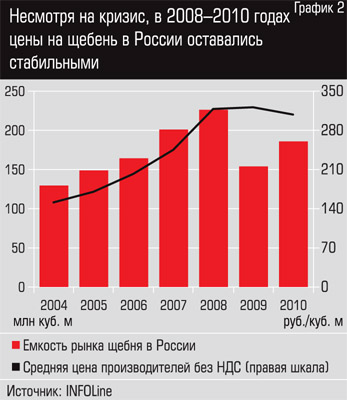  В 2011 г, по прогнозам BusinesStat, продажи нерудных материалов вырастут до 329,5 млн. м3. В перспективе рост продаж продолжится, однако докризисного уровня рынок достигнет лишь к началу 2015 г.Согласно данным агентства СМПРО, производство нерудных строительных материалов в РФ в апреле 2011г. увеличилось на 13% к уровню апреля прошлого года и составило 22,8 млн. м3, в январе-апреле 2011г. увеличилось на 22,1% к соответствующему периоду 2010 года и составило 74,3 млн. м3.Средняя цена на нерудные строительные материалы выросла на +8% к уровню марта 2011 г. и составила 313 руб./м3 (цена производителя без НДС и доставки). С начала года средняя цена на нерудные строительные материалы увеличилась на 39,8%.Важнейшей особенностью на рынке нерудных строительных материалов является высокая доля доставки в цене закупки конечным потребителем, которая может составлять до 50%.Кроме того, цены на нерудные материалы в значительной степени варьируются в регионах, являющихся крупными производителями или реципиентами межрегиональных поставок, отличаясь на величину стоимости доставки. Тенденции и динамика объема рынка.В настоящее время российский рынок щебня является самым быстрорастущим рынком среди рынков нерудных строительных материалов.Добычу и производство щебня осуществляют предприятия, в том числе горнодобывающие, имеющие лицензию на добычу нерудных строительных материалов.Факторы роста рынка нерудных строительных материалов:Значительный сырьевой потенциал;Благоприятная законодательная база в области недропользования;Достаточно низкие барьеры входа на рынок, отсутствие монополистов;Высокая маржа продукции;Стабильный спрос со стороны крупных государственных программ в области жилищного, дорожного строительства и проч.Сегодня, несмотря на оживление и подъём, которые переживает отрасль строительного щебня в последние годы, предприятия, добывающие и перерабатывающие строительный камень, не в состоянии обеспечить своей продукцией отечественных строителей, а Россия по объёмам производства, качеству выпускаемой продукции и техническому уровню промышленности нерудных строительных материалов всё ещё серьезно уступает развитым индустриальным странам.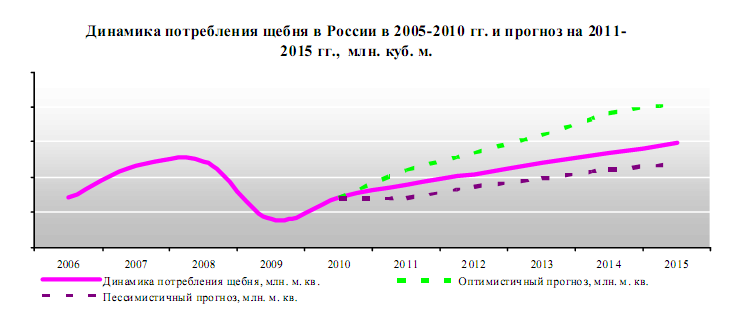 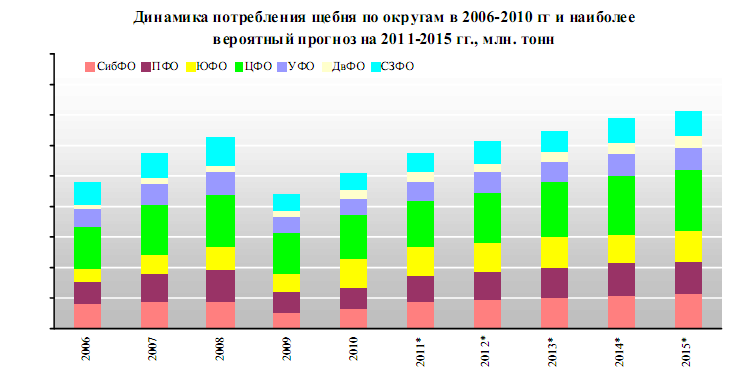 Источник: INFOLine. За последние годы сформировался устойчивый спрос на щебень кубовидной формы со стороны дорожно-строительных организаций, но эта потребность в РФ сейчас удовлетворяется только на 30–40%.В соответствии с президентской программой «Дороги России XXI века» СоюзДорНИИ был произведен расчет потребности в дорожно-строительных материалах, в том числе в различных видах щебня. В таблице приведена потребность в щебне узких фракций кубовидной формы для различных регионов России:В настоящее время протяженность сети дорог общего пользования с твердым покрытием в России составляет около 600 тыс. км, и основная часть щебня кубовидной формы будет использована на их ремонт и содержание. Наибольшее количество всех видов щебня будет потребляться в Центральном регионе, где дорожное строительство ведется наиболее интенсивно.В частности, Тульская область до 2016 года планирует вложить 9 млрд. рублей в дорожное хозяйство (по сообщению директора департамента транспорта и дорожного хозяйства обладминистрации Николая Салищева). Средства будут направлены на реконструкцию участков двух основных федеральных автотрасс "Дон" и "Крым", проходящих по территории Тульской области, а также в строительство и реконструкцию автомобильных дорог областного и межмуниципального значения; дорожных мостов, автомобильных развязок.    «Площадь Москвы увеличится на 148 тысяч гектаров - это решение принял Совет Федерации на последнем в 2011 году заседании 27 декабря. Границы города решено увеличить за счет земель на юго-западе, выйдя на границу с Калужской областью», - по сообщению «Российской газеты», федеральный выпуск №5669 (293) от 28 декабря 2011г. 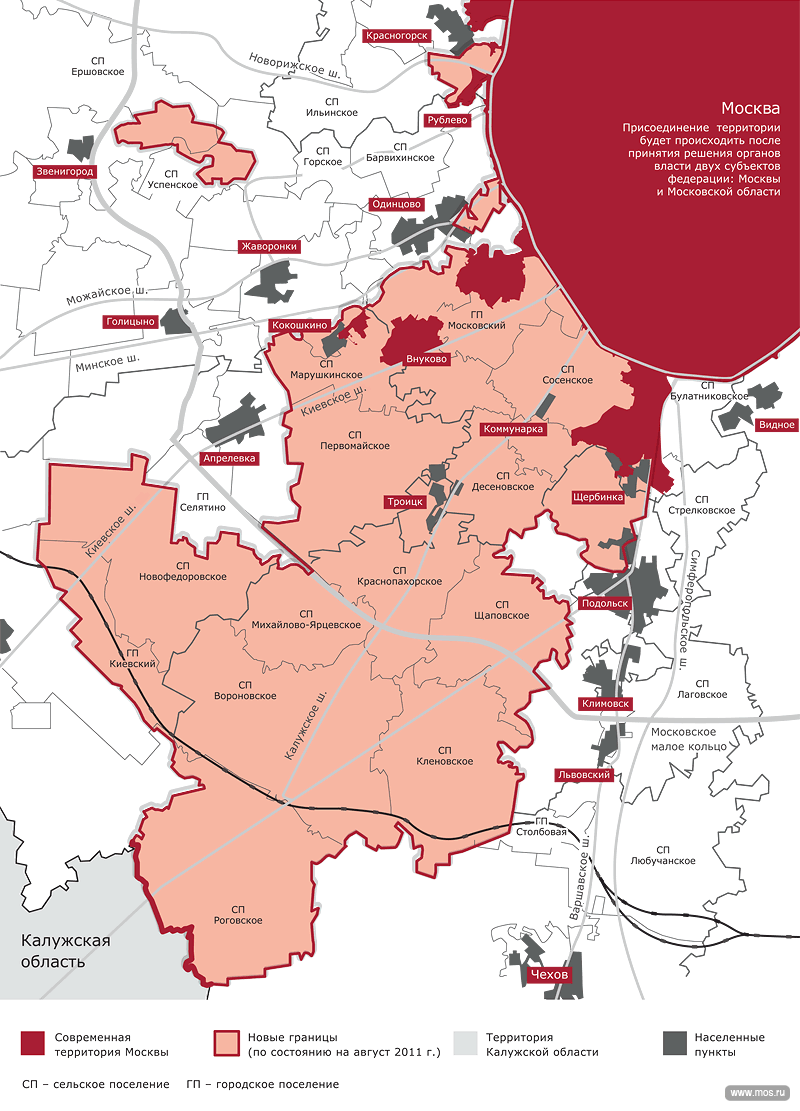 По словам мэра Москвы Сергея Собянина, при присоединении новых земель может появиться новый административный округ столицы. Предполагается, что на новые территории переедет часть федеральных и столичных госучреждений.    Таким образом, реализация правительственных программ «Дороги России XXI века», «Доступное жилье», реконструкция и строительство ряда железнодорожных линий и других масштабных инвестиционных проектов - предопределяют рост потребности в нерудных строительных материалах для реконструкции и строительства автомобильных и железных дорог, жилья и других объектов гражданского и промышленного строительства. ОПИСАНИЕ ПОТРЕБИТЕЛЕЙ.Потребители щебня строительного – это  предприятия, которые осуществляют свою деятельность в различных сегментах строительного рынка: - заводы железобетонных изделий, конструкций и домостроительные комбинаты, производители товарного бетона - как заполнитель для бетона, ЖБИ; - дорожно-строительные организации и организации, занимающиеся ремонтом и обслуживанием дорог - для устройства покрытий, оснований автомобильных дорог;-  организации по ремонту железнодорожного пути - балластный слой железнодорожных путей; -   организации по услугам в области садово-парковой индустрии и ландшафтного дизайна - для устройства покрытий и оснований дорожек, площадок;-    организации по работе, связанной с ЖКХ и благоустройством территорий - для устройства покрытий и оснований пешеходных дорог, площадок.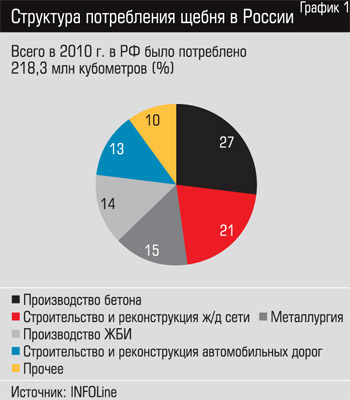 Крупнейшим потребителем щебня в 2006-2010 гг. был Московский регион, на долю которого в среднем приходилось около 14% от общего объема потребления щебня в России. ОПИСАНИЕ ОСНОВНЫХ УЧАСТНИКОВ РЕГИОНА. Компании ОАО "Дорснаб" и  ООО "Восточные Берники" (www.berniki.ru). Основной продукт - щебень М600 по ГОСТ 8267-93 фракции 5-20, 20-40, 40-80, 70-120 (истираемость И2, морозостойкость до F-50).Карьер Берники разрабатывается компанией с 1992 года. Запасы известняков - 4,2 млн. м3, в настоящее время проведена дополнительная разведка запасов известняка. Эксплуатация Восточно-Берниковского месторождения известняков и керамзитных глин ведется с 2005 г. Объем разведанных запасов - 37,84 млн. м3.Имеется собственный ЖД тупик.ООО "464 Комбинат нерудоископаемых" (www.karier-tula.ru) – это объединение двух независимых тульских предприятий по производству щебня - Хомяковского и Воловского карьеров. Склады и производство щебня располагаются в поселке Горном и поселке Восточном. С момента начала производства в 2007 году предприятию удалось увеличить объем производства известнякового щебня с 74 000 м3 до 204 000 м3. В 2008 году объем добычи составил 307 000 м3. Предприятие является партнером ОАО "Тулачермет".ЧАСТЬ ΙΙ. ОРГАНИЗАЦИОННЫЙ ПЛАНОБЩЕЕ ОПИСАНИЕ ПРОЕКТА.На  базе Акульшинского участка Обидимо-Пятницкого месторождения проектируется новое предприятие по добыче строительного камня и переработке его на щебень.  Месторождение.Акульшинский участок (месторождение) известняков расположен в Ленинском районе Тульской области вблизи с.п. Рождественское, восточнее с.п. Акульшино, в 450 м севернее д. Некрасово. Акульшинский участок Обидимо-Пятницкого месторождения известняков детально разведан в 1954 году. Объем разведанных и подтвержденных  ТКЗ ГУЦР запасов на данном участке месторождения составляет в плотных кубометрах величину 4369 тыс.куб.м по категориям А+В. Известняки не разрабатывались. В Государственном балансе «Строительные камни» на 01.01.2006 запасы числятся в тех же цифрах.Вскрышные породы представлены глинами мезозойского (Mz) и суглинками четвертичного (Q) возрастов средней мощностью 5 м.Продуктивная толща сложена известняками окско-тарусского надгоризонта (C1 ok-tr) мощностью порядка 20 м с маломощными (0,5-2,0 м) прослоями известковисто-мергелистых глин. Продуктивная толща не обводнена.Химический состав известняков:   CaO    –   50,2  – 55,5 %;                                                            MgO   –     0,3  –  0,8 %;                                                            SiO2    –     0,1  –  5,7 %;                                                            Fe2O3  –      0,1 – 5,7 %;                                                            Al2O3    –     0,2 – 2,4 %;                                                            SO3        –     сл. – 0,38 %.Физико-механические свойства известняков:объемная масса      2,04 – 2,65 г/см3;плотность               2,63 – 2,65 г/см3;пористость              до 5 %;водопоглощение    0,4 – 9,2 %;предел прочности при сжатии (кг/см2):в сухом состоянии                                318 – 1034 (ср. 740 – 940);в водонасыщенном состоянии            260 – 955   (700 – 900);после 25-кратного замораживания     214 – 975   (660 – 800).По состоянию на 01.01.2007г. на южном фланге месторождения отрабатывались породы вскрыши. На площади горного отвода вскрышные породы отработаны почти полностью.Известняк пригоден для использования в качестве бута, щебня, а также обжига строительной извести.Акульшинский участок Обидимо-Пятницкого месторождения по степени изученности и разведанности рассматривается как подготовленный для промышленной разработки известняков, которая может осуществляться при условии оформления лицензии на недропользование в соответствии с Законом РФ «О недрах» и с Законом Тульской области «О недропользовании». Расположение.Географические координаты угловых точек горного отвода Акульшинского участка Обидимо-Пятницкого месторождения:План горного отвода – приложение 1.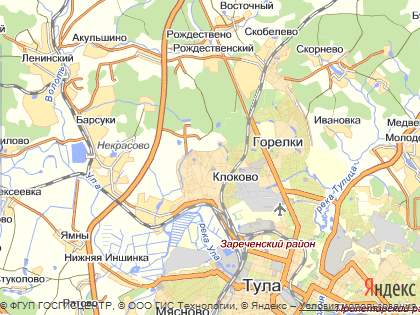 Карьер щебня занимает выгодное географическое расположение (близость железнодорожной станции Ионино, федеральной трассы М-2 Крым; расстояние от  областного центра – 15 км), что предоставляет Предприятию уникальные логистические преимущества перед многими производителями щебня в Тульской области. Отгрузка и доставка до потребителя возможна как собственным автомобильным транспортом, железнодорожным транспор-том, так и силами покупателя. Геологическое строение.Данные графического приложения Отчета о детальной разведке известняков Северо-Тульского (Акульшинского участка Ленинского района Тульской области) среза по состоянию на 1 октября 1954г.: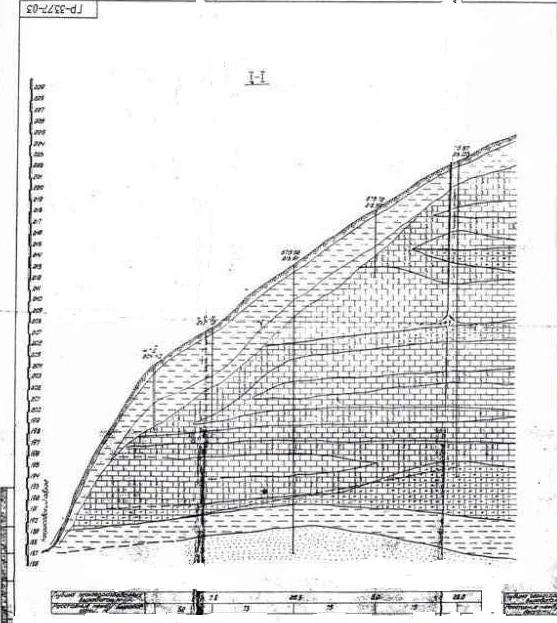 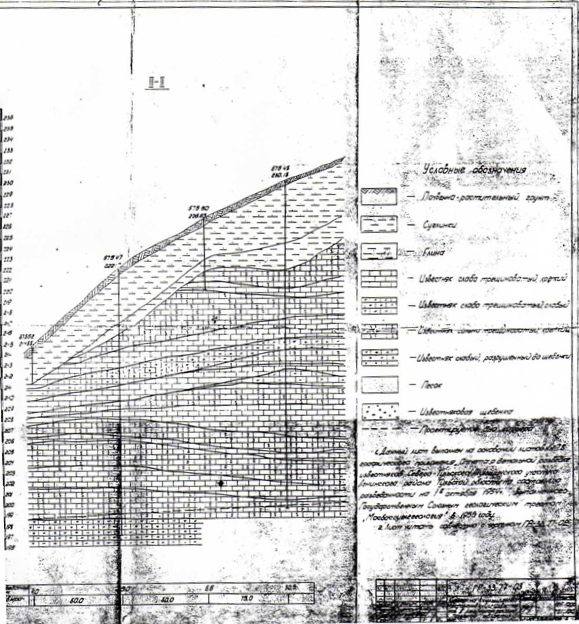 Условные обозначения:    -   почвенно-растительный грунт;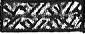     -   суглинки;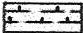     -   глина;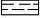     -   известняк слабо трещиноватый, крепкий;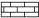      -   известняк слабо трещиноватый, слабый;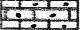                                                  -    песок;
  -  проектируемое дно карьера.лабый;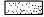    -    известняковая щебенка;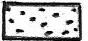         -   проектируемое дно карьера.Основные технико-экономические показатели  проекта.ГРАФИК РЕАЛИЗАЦИИ ПРОЕКТА. Инвестиционная фаза (9 месяцев).  Открытие финансирования проекта. Приобретение объекта.Оформление лицензии на право пользования недрами с целевым назначением: геологическое изучение и добыча строительного известняка на участке недр Акульшинский участок Обидимо-Пятницкого месторождения с целью производства бутового камня и щебня. Геологоразведочные работы: анализ качества сырья.Проведение необходимых проектных и изыскательских работ:Разработка проектной документации  горного отвода и проекта рекультивации карьера (рабочий проект);Защита проекта.Поставка основного и вспомогательного оборудования.Возведение объектов подсобного и обслуживающего назначения:Доставка ДСУ, монтажные и наладочные работы;Административно-бытовой комбинат (5 контейнеров); Ремонтный блок (2 контейнера) – МТС; Стоянка для автотранспорта; Эстакада для мойки автомобилей.Возведение объектов энергетического хозяйства:Доставка дизельной генераторной  установки;Монтаж внутриплощадочных сетей и наружного освещения.Возведение наружных сетей и сооружений водоснабжения, канализации.Возведение внутрикарьерных и площадочных дорог.    10.  Ограждение промплощадки.    11.  Подготовка эксплуатационных кадров: обучение инженерно-технических работников. Пуск в эксплуатацию.ОРГАНИЗАЦИОННАЯ  СТРУКТУРА И УПРАВЛЕНИЕ.Управление компании начнет комплектоваться в момент начала монтажа и пусконаладки комплекса. До этого момента, технический надзор и контроль качества выполнения работ будет возложен на внештатных консультантов и сторонние организации.Организационная структура рассчитана исходя из общей потребности комплекса в административном персонале. Подразумевается, что большая часть непрофильных работ, таких как бухгалтерия, маркшейдерское обслуживание, услуги маркетингового характера, финансовый  консалтинг и другие,  будут отданы на аутсорсинг сторонним организациям. Это позволит получить существенную экономию на издержках, за счет снижения количества административных работников, накладных расходов на содержание офиса, связи и т.д.Структура управления: 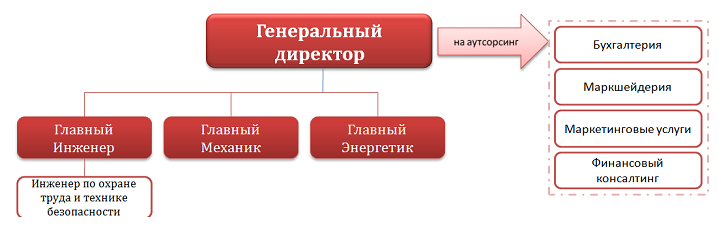 Генеральный директор  –  отвечает за внешние связи компании и взаимодействие с аутсорсинг структурами, осуществляет общее руководство комплексом; Главный  инженер  –  осуществляет общий производственный контроль; Главный механик  –  контроль  над состоянием оборудования; Главный энергетик  –  выработка электроэнергии и контроль состояния сетей.ЧАСТЬ ΙΙΙ. ПРОИЗВОДСТВЕННЫЙ ПЛАН ПРОЕКТАОПИСАНИЕ КОМПЛЕКСА.В составе проектируемого Предприятия предусмотрено планомерное обустройство следующих объектов: карьера и отвалов под оставшиеся вскрышные породы; внутренней связующей дорожной инфраструктуры; промышленной площадки под технологическое оборудование для производства щебня и его складирования, с необходимыми технологическими заделами для последующего наращивания перерабатывающих мощностей минерального сырья; сооружений и коммуникаций для инженерного обеспечения проектируемого Предприятия ГСМ, водой, э/энергией, очистными сооружениями; инфраструктуры для обеспечения жизнедеятельности персонала Предприятия.Вскрыша.Вскрышные породы на месторождении представлены глинами мезозойского (Mz) и суглинками четвертичного (Q) возрастов средней мощностью 5 м.В 1992г. Воронежским филиалом ГИПРОДОРНИИ на Акульшинском участке Обидимо-Пятницкого месторождения известняков проведены буровые работы на вскрышные породы с целью изучения их пригодности в качестве грунтов для отсыпки земляного полотна при реконструкции автодороги Москва-Харьков. Результаты изучения положительные. В 1996г. оформлен горный отвод и выдана лицензия ООО «Синяя Тулица» с целью разработки глинистых грунтов сроком до 31.12.1997г. (Лицензия ТУЛ 03140 ТЭ). После выемки требуемого количества грунтов добычные работы  прекращены. Заполнение выработанного пространства с целью рекультивации карьера не производилось и условиями лицензии не предусматривалось.Удаление оставшихся вскрышных пород предусматривается производить в течение 1 месяца в две смены продолжительностью 8 часов с применением бульдозера и погрузчика с ковшом емкостью 4,2 м3  и погрузкой в автосамосвал грузоподъемностью 45 т.Вскрышные породы предусматривается использовать для планировки карьерных дорог, рабочих площадок и складировать в отвал на специально отведенной площади.Фабрика.При проектировании Предприятия в части переработки минерального сырья учитываются следующие первоначальные условия. С учетом сроков эксплуатации месторождения (предположительно 8 лет, до 2020 года, возможна корректировка согласно лицензии) и объемов его запасов (4369 тыс. м3), до полной выработки месторождения необходимо добывать не менее 600  тыс. м3 породы в год.   Данный объем добычи принят определяющим предельные параметры производственных мощностей по добыче и транспортировке породы, необходимые параметры производственных мощностей по дальнейшей переработке породы в готовую продукцию и необходимые логистические возможности по последующей транспортировке готовой продукции до Потребителя. Режим работы — круглогодовой. В году за вычетом праздников (12 дней) и планово-предупредительных ремонтов (1 сутки в месяц ТО-1, неделя в полугодие ТО-2, всего 10 + 14 = 24 ремонтный день) остается 365 - 12 - 24 = 329 дней, 658 смен по 8 рабочих часов, всего 5264 часов. Сменная  производительность 600 000 : 658 ≈ 900 м3, часовая  производительность 900 : 8 = 112,5 м3/час.Используемое оборудование: Технологические возможности для достижения данного уровня добычи, транспортировки и переработки породы в готовую продукцию на данном проектируемом Предприятии определяются объемами привлекаемых в Предприятие инвестиций.   Указанные добывающие и транспортирующие мощности обеспечиваются:  парком техники добывающего цеха, комплектуемого на базе:гидравлического карьерного экскаватора  Caterpillar серии 500 или Komatsu PC1250-7 емкостью ковша 6,5 м3, бульдозера Caterpillar D7R или  Komatsu D-155, фронтального погрузчика Caterpillar 980Н или Komatsu WA470-3 емкость ковша 4,2 м3; парком техники транспортного цеха, комплектуемого на базе:карьерного самосвала  Caterpillar 772,самосвала КАМАЗ-65115-044-62 грузоподъемностью 15т + прицеп-самосвал Нефа3 10т до 2 единиц,  бортового автомобиля КАМАЗ-65117,топливозаправщика  56216-0000010-30 на шасси  КАМАЗ-65115-62,автобуса Hyundai Country 3,3D, 25 мест,легкового автомобиля УАЗ-3163-10 «Патриот»,передвижного сварочного полуавтомата.Переработку породы в щебень планируется производить на передвижном дробильно-сортировочном участке, что позволит её осуществлять непосредственно у рабочей зоны карьера. Передвижной дробильно-сортировочный участок комплектуется самоходным гидравлическим молотом, самоходной щековой дробилкой и самоходной роторной дробилкой, самоходным грохотом от производителей METSO MINERALS, либо McCloskey. Требование к ДСУ при комплектации – величина средней производительности переработки породы не менее 110 м3/ час.Конструкция предлагаемых дробильных установок не требует сооружения укрытий в виде зданий дробильных корпусов, укрытых галерей и т. п., что позволяет снизить капитальные затраты. Использование дизельной добычной и буровой техники упрощает ведение горных работ благодаря отсутствию высоковольтных электрических сетей. Кроме того, работая непосредственно в забое, отпадает необходимость в использовании карьерных самосвалов (которые потребляют дизеля намного больше), т.к. готовую продукцию из забоя могут вывозить дорожные самосвалы к заказчику или на погрузку в вагоны. Преимущество дорожных автосамосвалов – это возможность выхода на дороги общего пользования, перевозка готовой продукции к месту назначения вне границ проведения горных работ. Помимо транспортных затрат и затрат по добыче важное место в общей себестоимости нерудных строительных материалов занимают работы по дроблению, рассеву, переработке мелких фракций, организации процессов мойки и обогащений.Значительные резервы снижения себестоимости и удельных капитальных вложений заключены в применении новых, более совершенных технологических методов и, в частности, метода гидромеханизации. По сравнению с сухим способом переработки нерудных ископаемых, применение промывочного оборудования позволяет снизить себестоимость на 10-15%, что объясняется глубокой переработкой нерудных материалов, с выпуском фракций 0,063-2 и 2-5 мм, тогда как в настоящее время подавляющее большинство предприятий фракцию 0-5 мм складируют на территории завода.Можно, закупив дешевое оборудование, продавать дешевый полуфабрикат, а можно, купив технологические линии европейского качества, продавать готовый продукт по соответствующей цене.ЧАСТЬ ΙV. ФИНАНСОВЫЙ ПЛАН.ОСНОВНЫЕ ДОПУЩЕНИЯ ПОСТРОЕНИЯ ФИНАНСОВО-ЭКОНОМИЧЕСКОЙ МОДЕЛИ.Горизонт расчета – 8 лет.Шаг расчета – год.Основная валюта – рубль.  (Евро - справочно. Курс рубля к евро примем 1€=40.3842 руб. по состоянию на 17.01.2012, см. http://bankir.ru/kurs/evro-k-rossijskij-rubl.)Налоговый климат проекта:НДС – 18%;ЕСН – 30%;Налог на прибыль – 20;НДПИ – 5,5%.Принцип построения модели – в постоянных ценах, без НДС.Все расчеты проведены на условиях франко-склад Предприятия.Финансовые ресурсы – инвестиции в размере 70 млн. руб. (не менее  1,6 - 1,8 млн. €)Отметим, что при наличии в настоящее время в РФ развитого рынка лизинга промышленного оборудования, величина прямых необходимых инвестиций может быть значительно снижена за счет укомплектования Предприятия транспортом и промышленным оборудованием на условиях лизинга и грамотного использования амортизационного фонда Предприятия.Дата получения кредита – 2012г.Срок кредита – 48 месяцев.% ставка – 17%.Каникулы по телу кредита с момента выдачи – 12 месяцев.Каникулы по % с момента выдачи – 12 месяцев.Каникулы по телу кредита с момента начала производства – 6 месяцев.Каникулы по % с момента начала производства – 6 месяцев.Оплата кредита – равными долями с учетом процентной ставки (аннуитетные платежи) в течение 36 месяцев.ИНВЕСТИЦИОННЫЙ ПЛАН.Структура инвестиций.Оценка капитальных затрат будет произведена на основе информации, полученной  в результате коммерческих предложений от официальных представителей  заводов-изготовителей и поставщиков, заключенных договоров на покупку оборудования и проектной проработки.В структуре инвестиционных затрат преобладают затраты на приобретение основного оборудования – ≈ 34 млн. руб. - 49%.  Оплата за основное оборудование предполагается осуществить на условиях 50% авансирования после заключения договора, и 50% оплаты после готовности оборудования  к отгрузке.Организационные затраты проекта составляют  более 25% от общего объема инвестиционных средств. Эти расходы осуществляются в первые 3 месяца инвестиционной фазы в связи с необходимостью ускоренного получения прав собственности на карьер, лицензии на недропользование, разработки проектной документации разработки карьера и его рекультивации, защиты ее в Ростехнадзоре, оплатой услуг технических консультантов, разработки плана маркетинговых мероприятий.Оплата вспомогательного и инфраструктурного оборудования, монтажа, пусконаладки и прочих работ (аренда крановой техники, электротехнические работы, организация водоснабжения и канализации) суммарно составляют чуть более 20%. Несение этих расходов относится на 3-7 месяцы инвестиционной фазы проекта. Оплата расходов на транспортировку составляет не более 2% от общего объема инвестиций, и оплачивается в течение 4 и 5 месяцев инвестиционной фазы.       Капитальные расходы.Основу капитальных затрат составляет приобретение высокопроизводительного технологического оборудования для добычи, переработки и доставки добываемого сырья с учетом шефмонтажных и пусконаладочных работ, а также работ по обучению обслуживающего персонала. Предприятие будет иметь собственное современное оборудование по дроблению и сортировке продукции, погрузочно-разгрузочную технику, грузовой транспорт, дизельный электрический генератор. Все это позволит наладить бесперебойную работу по удовлетворению заявок от потребителей в запланированных объемах. Высокий процент оборудования в общих капитальных затратах свидетельствует о высокой надежности проекта с точки зрения его ликвидности.Организационные расходы.Основные моменты организационно-правовой деятельности:покупка объекта;получение лицензии на разработку карьера;разработка проектной документации разработки карьера и защита ее в Ростехнадзоре;получение ТУ (технических условий):администрации района,ГУБО (главное управление благоустройства и озеленения),ГО и МЧС;получение мощностей и ТУ:водоканал,предприятия  по электроэнергии и теплу,УГПС (управление государственной противопожарной службы); оплата услуг консультантов;доработка и корректировка бизнес-плана и др.  ВЫРУЧКА.Рассмотрим основные параметры хозяйственной деятельности проектируемого Предприятия, исходя из условия планомерной, полной выработки месторождения за срок действия лицензии. В соответствии с данным условием, производственные мощности Предприятия за год должны позволять добывать и перерабатывать не менее 600 тыс. м3 породы.  Для данного уровня добычи и переработки определим усредненную стоимость продукции, используя данные по данной отрасли производства от успешно действующих в 2011 году предприятий Тульской области: ОАО «ДОРСНАБ» (карьер Восточные Берники, Ленинский район), ООО «464 Комбинат нерудоископаемых» (Воловское отделение  и Хомяковское отделение, расположенных в Воловском и Ленинском районах соответственно):В проекте предусматриваются следующие выхода продуктов: отсев дробления 0-5мм           - 27,8%, щебень фракции 5-20  мм       - 31,4%, щебень фракции 20-40 мм      - 25,3%,щебень фракции 40-70 мм      -   7,1%,бутовый камень                       -   8,4 %. Приведённые выше выхода продуктов подлежат уточнению по результатам технологического опробования во время эксплуатации ДСУ.Погодовой план производства щебня.Оценим объем годовой совокупной выручки от 100% продажи произведенной продукции на условиях поставки франко-склад Предприятия, без НДС.  В приведенной далее таблице показана структура плана произведенной за год продукции после выхода Предприятия на проектную мощность, объемы фракций и стоимость  продукции в руб., без НДС:Таким образом, объем годовой совокупной выручки от 100% продажи произведенной продукции на условиях поставки франко-склад Предприятия, без НДС, составит 212 578 920,00 руб. ( 5 263 913,12 € ).РАСХОДЫ.Под себестоимостью продукции понимают выраженные в денежной форме эксплуатационные затраты на производство и реализацию единицы продукции. Производственная себестоимость  –  это все производственные затраты на выпуск единицы продукции по данному предприятию, включающие затраты по всем производственным цехам и участкам предприятия и общепроизводственные расходы. Согласно “Положению о составе затрат, включенных в себестоимость продукции” от 5.08.1992г. затраты необходимо сгруппировать в соответствии с экономическими содержаниями по элементам: затраты на оплату труда с учетом отчислений ЕСН; затраты на запасные части и вспомогательные материалы; затраты на горюче-смазочные материалы; затраты на электроэнергию; амортизационные отчисления; затраты на буровзрывные работы, выполняемые подрядными организациями; отчисления налога на добычу. Прямые расходы.Оплата труда.Для  составления штатного расписания использовались следующие данные: режим работы – круглогодовой; рабочих дней в году – 329;работа по скользящему графику: 5 рабочих дней + 2 выходных;количество смен в сутках – 2; количество рабочих часов в смену – 8. Штатное расписание разработано в соответствии со сложившимися нормативами отрасли по укомплектованию обслуживающим персоналом оборудования и агрегатов, а так же в соответствии с экспертными оценками потребностей каждого этапа производства.  Расчет заработной платы проведен на основании  средней заработной платы для специалистов соответствующих квалификаций в Московской области. Общая численность персонала комплекса  –  54 человек, из них 6 – административные работники, 48 – основной персонал.Общие расходы на заработную плату 1 600 тыс. руб. в месяц, из них:  администрации – 290 тыс. руб. в месяц; производственный персонал – 1 310 тыс. руб. в месяц. Ставка по страховым взносам с 1 января 2012г. составляет 30% от Фонда оплаты труда.Таким образом, общая сумма затрат на оплату труда за год составит: 1 600 000,00  × 1,3 × 12 = 24 960 000,00  руб. ( 618 063,50 € )Затраты на запасные части и вспомогательные материалы. Затраты принимаются как 4% от полной стоимости оборудования с учетом доставки до предприятия: 69 870 000 : 100 × 4 = 2 794 800,00 руб. ( 69 205,28 €)Для питания электроэнергией потребителей подсобно-вспомогательных сооружений, отвалов и производственной площадки предусматривается дизель-генераторная установка OLYMPIAN GEH250-2 от Caterpillar.Затраты на горюче-смазочные материалы.Расход дизельного топлива.Расход смазочных материалов.Расход ГСМ для карьерного автосамосвала Caterpillar. Коэффициент использования карьерного самосвала Caterpillar в год равен 0,5.Цену на дизельное топливо положим равной  25,00 руб./л. Цену на смазочные масла и смазки положим равной 19,6 руб./л (кг). Затраты на горюче-смазочные материалы для карьерного самосвала Caterpillar с коэффициентом использования 0,5 составят  7 966 670,00 руб. ( 197 271,95 € ) в год.Следует заметить, что использование большегрузного карьерного автосамосвала Caterpillar экономически оправдано лишь на начальном этапе разработки карьера, когда дробильно-сортировочный комплекс будет располагаться у бровки карьера. Мобильность технологического оборудования позволяет перемещать дробилку к материалу, а не наоборот. Использование самоходных дробильных установок позволяет значительно снизить интенсивность транспортного движения на карьере.Таким образом, затраты  на горюче-смазочные материалы за год без использования карьерного самосвала Caterpillar составят:1 438 500 × 25,00 + 106 400 × 19,60 = 38 047 940,00 руб. ( 942 149,16 € ).Амортизационные отчисления.В составе себестоимости продукции учитывается такой элемент затрат как амортизация. На данном объекте значительную долю себестоимости основных фондов составляет оборудование. Амортизация машин и оборудования в горном производстве достигает 12-20% от первоначальной стоимости. Здания, сооружения имеют норму амортизационных отчислений в размере 5-10%.  Положим процент амортизации основного оборудования  равным 16%:68 500 000,00 : 100 × 16 = 10 960 000,00 руб. ( 271 393,27 €) Затраты на буровзрывные работы, выполняемые подрядными организациями.Ориентировочная средняя стоимость буровзрывных работ подрядных  организаций  составляет 36,00 руб./м3 в твердом теле. При выходе Предприятия на проектную мощность производительность карьера по горной массе в твердом теле составит 600 000 м3/год. Таким образом, общие затраты на буровзрывные работы в год составят:600 000 × 36,00 = 21 600 000,00 руб. ( 534 862,64 €)В структуре прямых производственных затрат нет явного преобладания ни одной статьи расходов, что может свидетельствовать о ее стабильности. Косвенные расходы.Затраты на горюче-смазочные материалы вспомогательного оборудования.Расход дизельного топлива.Расход смазочных материалов.Коэффициент использования указанной техники равен 0,3.Таким образом, расходы на ГСМ составляют:(19 800 × 25,00 + 500 × 19,6) × 0,3 = 151 440,00 руб. (3 749,98 €)Отчисление налога на добычу. Ставка налога на добычу  неметаллических полезных ископаемых,  используемых в строительной индустрии, составляет 5,5%. Общие затраты на уплату налога за год составляют: 212 578 920,00 : 100 × 5,5 = 11 691 840,60 руб. ( 289 493,72 €)Прочие неучтенные расходы.Прочие расходы приняты в размере 2% от общей суммы прямых затрат и включают в  себя: выплаты за превышение предельно-допустимых концентраций загрязнения окружающей среды, стоимость привозной воды и вывоза бытовых стоков на очистные сооружения, расходы на охрану труда, маркетинг и другие неучтенные затраты:98 362 740,00 : 100 × 2 = 1 967 254,80  руб. ( 48 713,48 €)Общая себестоимость.Операционная фаза проекта предусматривает выход Предприятия на 100% мощность через 3 месяца после пуска объекта в эксплуатацию.Себестоимость выпуска продукции  на начальном этапе за период 6 месяцевТаким образом, себестоимость продукции на начальном этапе (первые 6 месяцев) составит:46 126 506, 85 руб. ( 1 142 191,92 €).Для выпуска товарной продукции в заданных пропорциях в годовом объеме около 600 000 м3 необходимые затраты, рассчитанные в условиях франко-склад Предприятия, составляют:Таким образом, для выпуска товарной продукции в заданных пропорциях в годовом объеме около 600 000 м3 необходимые затраты, рассчитанные в условиях франко-склад Предприятия, составляют 112 173 275,40 руб. ( 2 777 652,53 € ). Удельные эксплуатационные затраты на производство 1м3 продукции – 187,00 руб./м3 ( 4,63 € ).ФИНАНСОВЫЙ ПРОГНОЗ.Прогнозный баланс (для просмотра щелкнуть дважды левой клавишей мышки по значку)ЧАСТЬ V. ФИНАНСОВЫЙ АНАЛИЗ.ИНТЕГРАЛЬНЫЕ ПОКАЗАТЕЛИ.Для определения финансово-экономических показателей инвестиционного проекта  рассчитаем применяемые в мировой практике критерии оценки эффективности инвестиционных проектов: операционная прибыль до вычета процентов и налогов (EBIT);операционная прибыль до вычета амортизации, процентов и налогов (EBITDA);чистый дисконтированный доход (NPV); внутреннюю норму дохода (IRR); PI – индекс прибыльности инвестиций;срок окупаемости.Расчёты экономических показателей выполнены для проектируемого Предприятия при выходе его на проектную мощность выпуска продукции в объеме 600 000 м3 в год.EBITDA =  123 058 тыс. руб.     EBIT       =  112 098 тыс.  руб.     PI = 2, 44.Обоснование ставки дисконтирования.Для расчета ставки дисконтирования используем факторный метод расчета скорректированной на риск ставки дисконтирования. Согласно данному методу, ставка дисконтирования определяется тремя факторами: безрисковой нормой доходности, ожидаемым темпом инфляции и премией за специфический риск отрасли (проекта).В качестве очищенной от инфляции безрисковой доходности примем эффективную годовую доходность по депозитным операциям tom-next Центрального банка РФ. Ставка безрисковой доходности равна 4%.Расчет прогнозируемого темпа инфляции осуществляется на основании «Прогноза социально-экономического развития Российской Федерации на 2012 год и плановый период 2013-2014 годов (письмо Минэкономразвития России от 23.09.2011 № 20713-АК/Д03). Прогнозируемый темп инфляции принимается постоянным на весь горизонт расчета и равным среднегодовому прогнозируемому темпу инфляции по индексу цен производителей в размере 5,0%.Надбавка к безрисковой ставке дисконтирования на специфический риск проекта принимается постоянной на весь горизонт расчета и равной 7,2%.Таким образом, итоговая ставка дисконтирования, рассчитанная кумулятивным методом, равна:  ( 1 + 0,04 ) × ( 1 + 0, 05 ) × ( 1 + 0,072 ) = 17,0%.График зависимости  NPV от значений ставки дисконтирования:Для подсчета IRR определим ближайшие целые значения коэффициента дисконтирования, при которых NPV меняет знак с « + » на « – »:   64  и  65.Тогда  значение IRR будет равно: IRR = 64% +  × ( 65%  – 64% ) = 64,29%Срок окупаемости (PBP) простой – 1,81 года.Срок окупаемости (DPBP) дисконтированный – 2,25 года.Таким образом, основные технико-экономические показатели целесообразности вложения инвестиций в разработку Акульшинского участка Обидимо-Пятницкого месторождения известняков представлены в таблице:АНАЛИЗ ЧУВСТВИТЕЛЬНОСТИ ПРОЕКТА.Применим стандартный метод количественного анализа, который заключается в изменении значений критических параметров (в нашем случае себестоимости продукции и цены реализации), подстановке их в финансовую модель проекта и расчете показателей эффективности проекта при каждом таком изменении.Степень их воздействия на итоговую эффективность проекта (в данном случае на NPV) удобнее показать на графике:Изменение показателей эффективности проекта в зависимостиот изменения себестоимости продукции.Изменение показателей эффективности проекта в зависимостиот изменения цены реализации продукции.Таким образом, на результат рассматриваемого проекта сильнее всего влияет цена реализации продукции, а затем – себестоимость продукции.Эффективность проекта в зависимости от сценария.Проведенный анализ чувствительности экономических показателей проекта показывает, что чистый дисконтированный доход  (NPV) проекта сохраняет положительное значение при достаточно большом диапазоне колебаний соответствующих факторов, что свидетельствует о целесообразности инвестирования в данный проект.ЧАСТЬ VI. РИСКИ, ПРЕИМУЩЕСТВА ПРОЕКТА.РИСКИ И СПОСОБЫ ИХ МИНИМИЗАЦИИ.ПРЕИМУЩЕСТВА ПРОЕКТА:Наличие горноподготовительных работ: подъездные пути: автодорога, протяженностью 5300м, мост Ι, протяженностью 30м, мост ΙΙ, протяженностью 26м, мост ΙΙΙ, протяженностью 31,5м.Выявленные запасы известняков утверждены ТКЗ ГУЦР в количестве 4369 тыс. м3 по категориям А+В.На площади горного отвода вскрышные породы отработаны почти полностью, что существенно снижает себестоимость продукции.Доходы транспортного цеха Предприятия от доставки продукции позволят снизить себестоимость продукции, так как доля доставки в цене закупки конечным потребителем  может составлять до 50%. Далее в качестве дополнительного фактора инвестиционной привлекательности проекта отметим следующее: в контуре горного отвода разведанные запасы известняков по категории С1 составляют 0,34 млн. м3. На южном фланге месторождения запасы, выходящие за контур выделенного горного отвода, оцениваются по категории С2 в количестве 0,67 млн.м3. Запасы категории С2 необходимо уточнить проведением минимального комплекса геологоразведочных работ. ПРИЛОЖЕНИЯ.План горного отвода.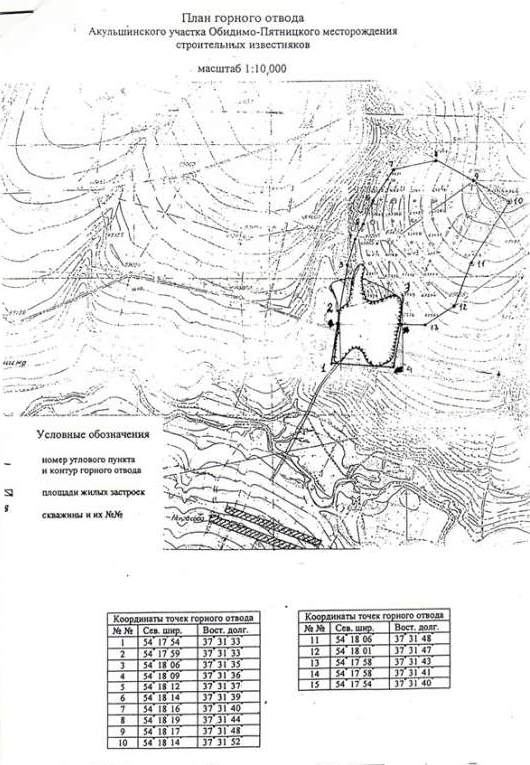 Справка о наличии полезных ископаемых.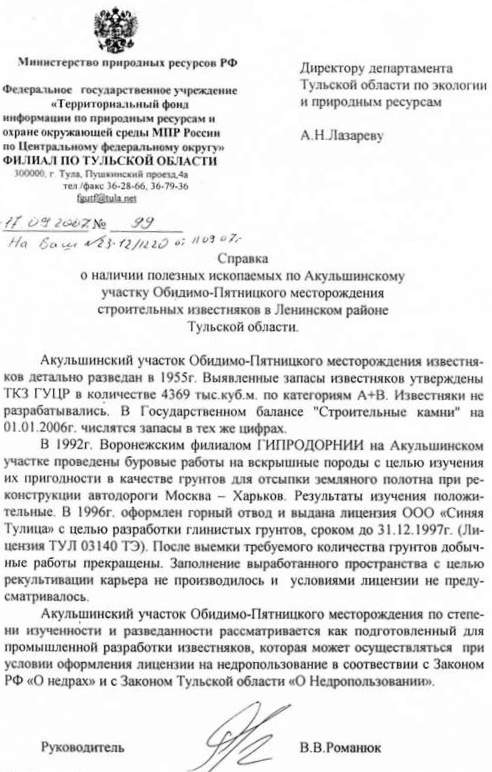 Васильев Игорь         ЮрьевичE-mail:  iv_36@mail.ruНаименование регионаЗначение потребности по годам и периодамЗначение потребности по годам и периодамЗначение потребности по годам и периодамЗначение потребности по годам и периодамЗначение потребности по годам и периодамЗначение потребности по годам и периодамЗначение потребности по годам и периодамЗначение потребности по годам и периодамЗначение потребности по годам и периодамНаименование региона2001г.2002г.2003г.2004г.2005г.2001-05 гг.2006-10 гг.2011-20 гг.2001-20 гг.Центр 2,32,42,52,62,712,525,896,6134,9Северо-Запад 1,11,11,21,21,35,910,638,8855,3Поволжье 1,71,81,91,92,09,316,270,395,8Северный Кавказ 0,60,60,60,70,73,27,723,734,6Урал 1,51,61,61,61,78,014,452,975,3Сибирь 1,41,41,41,61,77,515,557,780,7Дальний Восток0,70,70,80,80,83,86,730,040,5Всего щебня: 9,39,610,010,410,950,296,9370,0517,1В среднем за год по периодам: 10,019,437,025,8№ точкиСеверная широтаСеверная широтаСеверная широтаВосточная долготаВосточная долготаВосточная долгота№ точкиГрадусыМинутыСекундыГрадусыМинутыСекунды1541754373133254175837313535417543731424541754373140№ Наименование показателейНаименование показателейЕдиницы измеренияЕдиницы измеренияПоказатели1.Способ отработкиСпособ отработкиОткрытыйОткрытыйОткрытый2.Утвержденные геологические запасы категории А+В  в твердом телеУтвержденные геологические запасы категории А+В  в твердом телетыс. м34 3694 3693.Начало строительства ПредприятияНачало строительства Предприятиягод3 квартал 20123 квартал 20124.Ввод Предприятия в эксплуатацию Ввод Предприятия в эксплуатацию год1 квартал 20131 квартал 20135.Достижение проектной мощностиДостижение проектной мощностигод2 квартал 20132 квартал 20136.Годовая проектная мощностьГодовая проектная мощностьм3м3600 0007.Номенклатура продукции: отсев мелких фракций                                               щебень фракций                                               камень бутовый фракцииНоменклатура продукции: отсев мелких фракций                                               щебень фракций                                               камень бутовый фракциимммм0-55-2020-4040-70150-4008.Общая численность персоналаОбщая численность персоналачел.чел.549.Реализация продукции в год достижения проектной мощностибез НДСтыс. руб.тыс. руб.212 5799.Реализация продукции в год достижения проектной мощностис НДСтыс. руб.тыс. руб.250 84310. Себестоимость (в год) при достижении  проектной мощности, без НДССебестоимость (в год) при достижении  проектной мощности, без НДСтыс. руб.тыс. руб.112 17311.Удельные эксплуатационные затраты на добычу и переработку Удельные эксплуатационные затраты на добычу и переработку руб./м3руб./м3187,0012.Всего инвестиций, без НДСВсего инвестиций, без НДСтыс. руб.тыс. руб.70 000Показатели эффективности инвестицийПоказатели эффективности инвестицийПоказатели эффективности инвестицийПоказатели эффективности инвестицийПоказатели эффективности инвестицийПоказатели эффективности инвестиций13.NPV – чистая приведённая стоимостьNPV – чистая приведённая стоимостьтыс. руб.тыс. руб.170 73614.IRR – внутренняя норма доходаIRR – внутренняя норма дохода%%64,2915.Срок окупаемости:Срок окупаемости:15.1.простой, с начала реализации проектапростой, с начала реализации проекталетлет1,8115.2.дисконтированный, с начала реализации проектадисконтированный, с начала реализации проекталетлет2,2516.Ставка дисконтированияСтавка дисконтирования%%17Наименование продукцииВосточные БерникиООО «464 Комбинат нерудоископаемых»ООО «464 Комбинат нерудоископаемых»Средняя цена, руб./м3Наименование продукцииЦена за 1 ед. без  НДС, руб./м3, самовывоз  до 1000 ед.Цена за 1 ед. без  НДС, руб./м3, самовывоз  до 1000 ед.Цена за 1 ед. без  НДС, руб./м3, самовывоз  до 1000 ед.Средняя цена, руб./м3Наименование продукцииЦена за 1 ед. без  НДС, руб./м3, самовывоз  до 1000 ед.Воловское отделениеХомяковское отделениеСредняя цена, руб./м3Отсев мелких фракций 0-5 мм127,20177,00118,00140,80Щебень М 600 5-20 мм508,50430,70450,00463,10Щебень М 600 20-40 мм440,70395,30442,50426,20Щебень М 600 40-70 мм440,70450,00445,40Щебень М 600 70-120 мм423,80423,80Камень бутовый фр. 150-400 мм271,20450,00360,60Наименование продукцииВыход по фракциям,  м3Выход по фракциям,  м3Выход по фракциям,  м3Наименование продукции1 квартал 20132 квартал 20133-4 квартал 2013Отсев мелких фракций 0-5 мм20 85041 70083 400Щебень М 600  5-20 мм23 55047 10094 200Щебень М 600 20-40 мм18 97537 95075 900Щебень М 600  40-70 мм5 32510 65021 300Камень бутовый фр. 150-400 мм6 30012 60025 200Итого:75 000150 000300 000Выручка в 2013 году (руб.):26 572 365,0053 144 730,00106 289 460,00Наименование продукцииДоля в общем объеме,  %Произведенный объем,  м3Ценаруб./м3Стоимость, руб., без НДСОтсев мелких фракций 0-5 мм27,8166 800140,8023 485 440,00Щебень 5-20 мм31,4188 400463,1087 248 040,00Щебень 20-40 мм25,3151 800426,2064 697 160,00Щебень 40-70 мм7,142 600445,4018 974 040,00Камень бутовый фракции 150-400 мм8,450 400360,6018 174 240,00Итого: 600 000212 578 920,00Штатное расписание и ФОТ(тыс. руб./мес.)СменЧел-к всменуИтого,человекМесячнаяставкаВСЕГОАдминистративный персонал:Административный персонал:Административный персонал:Административный персонал:Административный персонал:Административный персонал:Генеральный директор111100,00100,00Главный инженер11160,0060,00Главный механик11140,0040,00Главный энергетик11135,0035,00Инженер по ОТ и ТБ11130,0030,00Водитель 11125,0025,00Итого по административномуперсоналу:6290,00Производственный персонал:Горный мастер21235,0070,00Дробильщик23625,00150,00Грохотовщик23625,00150,00Оператор ДСУ (пульт)21230,0060,00Конвееровщик22425,00100,00Электрик21225,0050,00Сварщик21225,0050,00Слесарь21225,0050,00Экскаваторщик22435,00140,00Бульдозерист21230,0060,00Машинист погрузчика23630,00180,00Водитель самосвала251025,00250,00Итого по производственномуперсоналу:481 310,00Итого по предприятию:541 600,00Наименование техникиКоличество единицНормативный расход топлива, тыс.л/годРасход топлива, тыс.л/годДСУ1540,0540,0Экскаватор 1394,6394,6Фронтальный погрузчик 1156,9156,9Бульдозер1176,1176,1Топливозаправщик115,915,9Дизель-генератор1155,0155,0Итого:61 438,5Наименование техникиКоличество единицНормативный расход смазочных материалов, тыс.л(кг)/годРасход смазочных материалов, тыс.л(кг)/годДСУ154,054,0Экскаватор 119,719,7Фронтальный погрузчик 17,87,8Бульдозер18,88,8Топливозаправщик10,60,6Дизель-генератор115,515,5Итого:6106,4Наименование техникиКоличество единицНормативный расход ГСМ, тыс.л(кг)/годРасход ГСМ, тыс.л(кг)/годДизельное топливо1603,7603,7Смазочные материалы142,942.9Наименование техникиКоличество единицНормативный расход топлива, тыс.л/годРасход топлива, тыс.л/годЛегковой автомобиль14,54,5Автобус115,315,3Итого:219,8Наименование техникиКоличество единицНормативный расход смазочных материалов, тыс.л(кг)/годРасход смазочных материалов, тыс.л(кг)/годАвтобус10,40,4Легковой автомобиль10,10,1Итого:20,5Наименование затратСумма, руб.ФОТ с учетом налоговых отчислений12 480 000,00Затраты на запасные части и вспомогательные материалы1 048 050,00 Затраты на горюче-смазочные материалы основного оборудованияс использованием  карьерного  самосвала17 641 807,50Амортизационные отчисления5 480 000,00 Затраты на буровзрывные работы, выполняемые подрядными организациями8 100 000,00 Затраты на горюче-смазочные материалы вспомогательного оборудования56 790,00 Отчисление налога на добычу 1 096 110,06Прочие неучтенные расходы223 749,29Итого:46 126 506,85Наименование затратСумма, руб.ФОТ с учетом налоговых отчислений24 960 000,00Затраты на запасные части и вспомогательные материалы2 794 800,00 Затраты на горюче-смазочные материалы основного оборудованиябез использования карьерного самосвала38 047 940,00 Амортизационные отчисления10 960 000,00 Затраты на буровзрывные работы, выполняемые подрядными организациями21 600 000,00 Затраты на горюче-смазочные материалы вспомогательного оборудования151 440,00 Отчисление налога на добычу 11 691 840,60 Прочие неучтенные расходы1 967 254,80 Итого:112 173 275,40Итого на 1м3:187,00Наименование показателейПоказатели, руб.Показатели, руб.Показатели, руб.Показатели, руб.Наименование показателей1полугодие 2013г.2 полугодие 2013г.2014г.2017г.Выручка от реализации (без НДС)79 717 095,00106 289 460,00212 578 920,00212 578 920,00Затраты на производство46 126 506,8556 086 637,70  112 173 275,40112 173 275,40Налогооблагаемая прибыль33 591588,1650 202 822,30  100 405 644,60100 405 644,60Налог на прибыль (20%)6 718 117,6310 040 564,46  20 081 128,9220 081 128,92Возврат заемных средств013 650 000,0027 300 000,000Чистая прибыль,  руб.:26 862 470,5326 512 257,84  53 024 515,68  80 324 515,68                                       €:665 172,78656 500,761 313 001,511 989 008,47№ Наименование показателейЕдиницы измеренияЕдиницы измеренияПоказатели1.Способ отработкиОткрытыйОткрытыйОткрытый2.Утвержденные геологические запасы категории А+В  в твердом телетыс. м34 3694 3693.Расчетная годовая проектная мощностьм3600 000600 0004.Всего инвестиций, без НДСтыс. руб.70 00070 0005.Стоимость готовой продукции: отсев мелких фракций                                                       щебень фракций   5-20                                                                            20-40                                                                            40-70                                                       камень бутовый руб.руб.140,80463,10426,20445,40360,606.Выручка от реализации готовой продукции за год, без НДСтыс. руб.тыс. руб.212 5797.Эксплуатационные затраты на добычу и переработку в годтыс. руб.тыс. руб.112 1738. Удельные эксплуатационные затраты на добычу и переработку руб./м3руб./м3187,009.Прибыль валоваятыс. руб.тыс. руб.100 40610.EBIT  - операционная прибыль до вычета процентов и налогов тыс. руб.тыс. руб.112 09811.EBITDA - операционная прибыль до вычета амортизации, процентов и налогов тыс. руб.тыс. руб.123 05812.NPV – чистая приведённая стоимостьтыс. руб.тыс. руб.170 73613.IRR – внутренняя норма дохода%%64,2914.PI – индекс прибыльности инвестиций2,4415.Срок окупаемости:15.1.простой, с начала реализации проекталетлет1,8115.2.дисконтированный, с начала реализации проекталетлет2,2516.Ставка дисконтирования%%17Показатель эффективностив % от запланированного уровняв % от запланированного уровняв % от запланированного уровняв % от запланированного уровняв % от запланированного уровняПоказатель эффективности-20%-10%0%10%20%NPV, в тыс. руб.193 931114%182 332107%170 736100%159 13793%147 53786%DPBP,(дисконтированный срок окупаемости), лет1,042,142,252,382,52Показатель эффективностив % от запланированного уровняв % от запланированного уровняв % от запланированного уровняв % от запланированного уровняв % от запланированного уровняПоказатель эффективности-20%-10%0%10%20%NPV, в тыс. руб.52 20831%111 47265%170 736100%229 996135%289 260169%DPBP, (дисконтированный срок окупаемости), лет4,833,122,251,821,58СценарийФакторЗначение% от планаNPV,тыс. руб.DPBP,летПессимистическийЦена реализации продукции95139 2632,63Объем добычи90139 2632,63Себестоимость продукции110139 2632,63ОптимальныйЦена реализации продукции100170 7362,25Объем добычи100170 7362,25Себестоимость продукции         100170 7362,25Оптимистический              Цена реализации продукции105247 8721,74Объем добычи105247 8721,74Себестоимость продукции95247 8721,74РискСуть рискаСпособы минимизацииЮридические рискиРиски, связанные с получением  лицензии, согласованием разрешительной документацииКонтроль графиков полученияразрешительной документации,ее согласование. Налаживание личныхсвязей с местной администрацией,ее структурами (Ростехнадзор, МЧС и др.)Технические рискиРиски, связанные с применением предлагаемых технологии работ и оборудованияДетальная проработка проекта разработкии рекультивации карьера с использованиемпрофессиональной помощи консультантов.Технологические рискиРиски, связанные с качеством поставляемого оборудования и его наладкойЗаключение договоров поставки «под ключ» (включая транспортировку, монтаж, пуско-наладку).Ужесточение в договорах штрафных санкций за некачественно выполненные работы.Заключение договора о расширенной гарантии на оборудование.Затратные рискиРиски, связанные с себестоимостью продукцииВертикальная интеграция производства (т.е. сосредоточение в своих руках всех этапов производства и продаж от исходного сырья  до покупателя);Использование принципов ценообразования, при которых изменение некоторых видов затрат автоматически переносится в стоимость конечной продукции;Использование новейших  технологий  для получения конкурентоспособного качественного продукта.Колебание ценРиски, связанные с продажейЗаключение  предварительных договоров    на поставки продукции;Контроль каналов  продаж;Привлечение  потребителей в качестве партнеров проекта;Реклама продукции.